97VYHLÁŠKAze dne 18. března 2024o vydání zlaté mince „Městská památková rezervace Olomouc“ po 5 000 KčČeská národní banka stanoví podle § 22 odst. 1 písm. a) zákona č. 6/1993 Sb., o České národní bance, ve znění zákona č. 442/2000 Sb. a zákona č. 89/2018 Sb.:§ 1(1) Dnem 28. května 2024 se v rámci cyklu „Městské památkové rezervace“ vydává zlatá mince „Městská památková rezervace Olomouc“ po 5 000 Kč (dále jen „mince“).(2) Mince se vydává v běžném provedení a ve zvláštním provedení s leštěným polem mince a matovým reliéfem.(3) Mince se razí ze zlata o ryzosti 999.9. Hmotnost mince je 15,55 g, její průměr 28 mm a síla 1,85 mm. Při ražbě mince je přípustná odchylka v ryzosti zlata nahoru 0,01 %, odchylka v hmotnosti nahoru 0,062 g, odchylka v průměru 0,1 mm a odchylka v síle 0,15 mm. Hrana mince v běžném provedení je vroubkovaná, hrana mince ve zvláštním provedení je hladká.§ 2(1) Na lícní straně jsou ve středovém pásu mincovního pole ztvárněna heraldická zvířata z velkého státního znaku, a to nahoře český lev, uprostřed moravská orlice a dole slezská orlice. Pod slezskou orlicí je označení nominální hodnoty mince se zkratkou peněžní jednotky „5 000 Kč“. Vlevo od heraldických zvířat jsou stylizované gotické klenby a vpravo architektonický fragment z objektu olomoucké radnice s orlojem. Při levém okraji mince je text „MĚSTSKÉ PAMÁTKOVÉ REZERVACE“. Při pravém horním okraji mince je text „ČESKÁ REPUBLIKA“ a značka České mincovny, která je tvořena písmeny „Č“ a „M“. Značka České mincovny je od textu oddělena značkou ve tvaru „0“.(2) Na rubové straně mince je koláž významných architektonických památek Městské památkové rezervace Olomouc. V popředí je Sloup Nejsvětější Trojice a zvonicová věž kostela sv. Mořice. V pozadí je půdorys kostela sv. Mořice včetně znázornění klenebního žebroví. Při horním okraji mince je text „MĚSTO OLOMOUC“. Ročník ražby „2024“ je při pravém spodním okraji mince. Iniciály autora mince, akademického sochaře Zbyňka Fojtů, které jsou tvořeny kompozicí písmen „F“ a „Z“, jsou vlevo od horní části Sloupu Nejsvětější Trojice.(3) Vyobrazení mince je uvedeno v příloze k této vyhlášce.§ 3Tato vyhláška nabývá účinnosti dnem 28. května 2024.Guvernér:Ing. Michl, Ph.D., v. r.                                                                                                                                  Příloha -Vyobrazení zlaté mince „Městská památková rezervace Olomouc“ po 5 000 Kč -(lícní a rubová strana)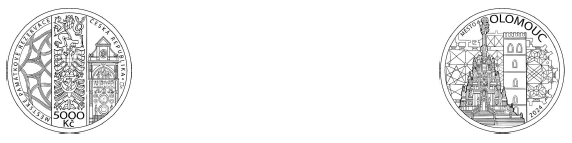 